川面から陸と空を違う次元で体験しませんか！　　　   　　　　　 川面から陸と空を違う次元で体験しませんか！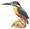 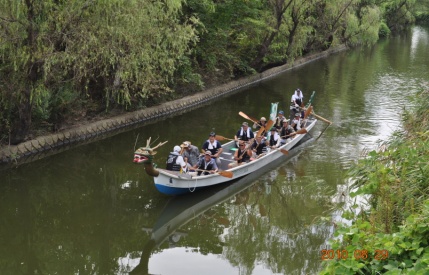 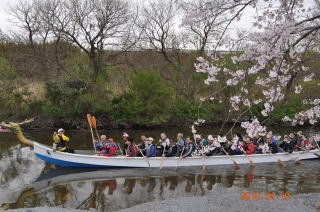 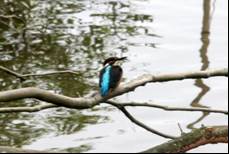 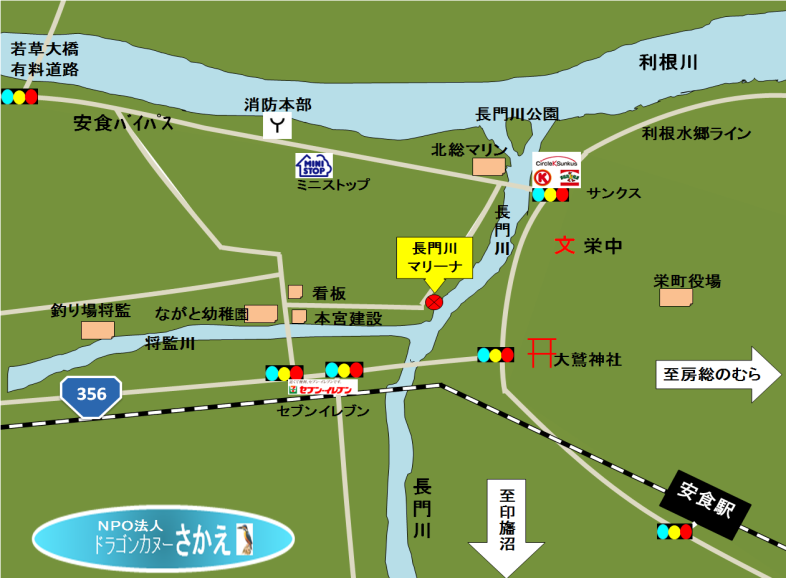 日　時■平成２５年４月～１０月の第２・第３土曜と日曜（乗船時間　約１時間）１０：００便１４：００便その他■乗船料金　：　大人１,０００円　/　高校生以下２００円（乗船時間：１時間）　■救命胴衣完備。個人でもグループでも乗船可。臨時運航も行います。■天候により運航を中止する場合があります。ブログもご参照ください。■乗船料金　：　大人１,０００円　/　高校生以下２００円（乗船時間：１時間）　■救命胴衣完備。個人でもグループでも乗船可。臨時運航も行います。■天候により運航を中止する場合があります。ブログもご参照ください。乗船場『長門川マリーナ』　（長門川・将監川合流点横）　⇒　下記ｍａｐ参照ＪＲ成田線「安食駅」から徒歩２０分『長門川マリーナ』　（長門川・将監川合流点横）　⇒　下記ｍａｐ参照ＪＲ成田線「安食駅」から徒歩２０分申込先☎０４７６－９５－０１８０岩井宛　または下記ＨＰ「乗船申込フォーム」からhttp://dragoncanoe-sakae.com/　または　「ドラゴンカヌーさかえ」で検索☎０４７６－９５－０１８０岩井宛　または下記ＨＰ「乗船申込フォーム」からhttp://dragoncanoe-sakae.com/　または　「ドラゴンカヌーさかえ」で検索第２週第２週第３週第３週土曜日曜土曜日曜4月13日14日20日21日5月11日12日18日19日6月8日9日15日16日7月13日14日20日21日8月10日11日17日18日9月14日15日21日22日10月12日13日19日20日第２週第２週第３週第３週土曜日曜土曜日曜4月13日14日20日21日5月11日12日18日19日6月8日9日15日16日7月13日14日20日21日8月10日11日17日18日9月14日15日21日22日10月12日13日19日20日